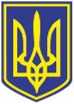 УкраїнаВИКОНАВЧИЙ КОМІТЕТЧОРНОМОРСЬКОЇ МІСЬКОЇ РАДИОдеського району Одеської областіР І Ш Е Н Н Я     22.12.2023                                                                436Відповідно до частини 1 статті 76 Бюджетного кодексу України, керуючись статтями 28 та 52   Закону  України  "Про  місцеве  самоврядування в  Україні",виконавчий комітет Чорноморської міської ради  Одеського району Одеської області  вирішив:1.  Схвалити проєкт рішення Чорноморської міської ради Одеського району Одеської області "Про бюджет Чорноморської міської територіальної громади на 2024 рік" та внести його на розгляд  Чорноморській міській раді Одеського району Одеської області (додається).2. Доручити заступнику міського голови Наталі Яволовій винести поданий проєкт на розгляд та затвердження Чорноморській  міській раді Одеського району Одеської області.Міський голова                                                                                Василь ГУЛЯЄВПро схвалення проєкту рішення  Чорноморської міської  ради Одеського району Одеської області "Про  бюджет Чорноморської міської територіальної громади на 2024 рік"